Международный молодежный конкурс социальной антикоррупционной рекламы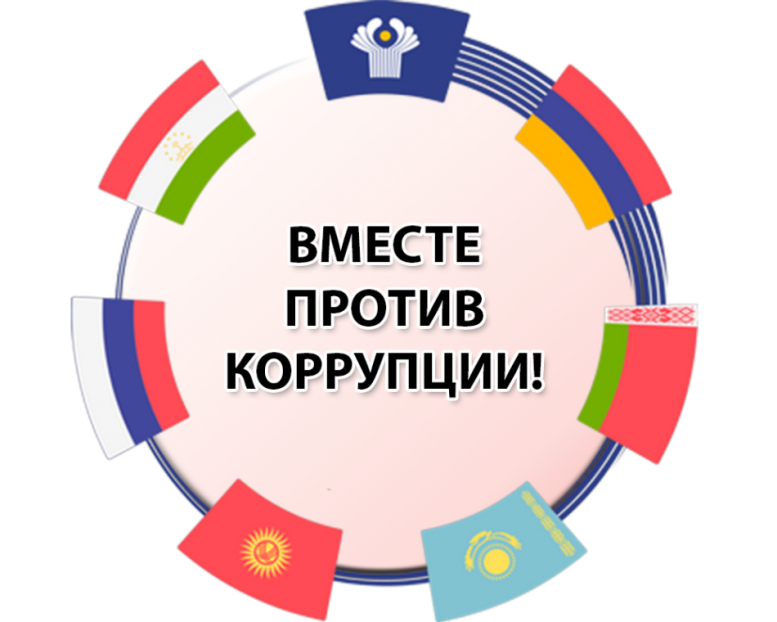 Организатор конкурса – ГЕНЕРАЛЬНАЯ ПРОКУРАТУРА РФКонкурсантам в возрасте от 14 до 35 лет предлагается подготовить рекламу в формате плакатов и видеороликов по двум номинациям:- социальный плакат,- социальный видеоролик.Прием работ осуществляется с 1 мая по 1 октября 2021 г. на официальном сайте конкурса https://www.anticorruption.life/Торжественная церемония награждения победителей будет приурочена к Международному дню борьбы с коррупцией